Zapraszamy studentów PWSZ w Koszalinie do reprezentowania Uczelni w jesiennych rozgrywkach #Superliga6 Koszalin❗ 💪🍂⚽️Sezon Jesień 2021  potrwa do końca listopada. 👌 Możecie liczyć na zróżnicowany poziom sportowy, gwarantujemy najwyższy poziom organizacyjny 🔝📆 Kiedy: wrzesień - listopad 2021, środy w godz. 18:30-22:30🏟 Lokalizacja •Koszalin / Orlik / ul. Staszica 6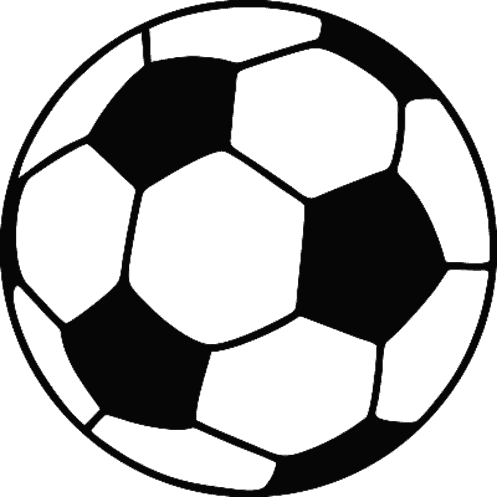 ⚽️ Typ rozgrywek: 6 vs 6⏱ Czas meczu: 2x20 minZapewniamy 👇✅ minimum 9-10 tygodni emocjonujących rozgrywek o zróżnicowanym poziomie✅ profesjonalną obsługę sędziowską i techniczną✅ najlepszy na rynku, aktualizowany na bieżąco serwis internetowy z pełnymi statystykami i relacjami meczowymi✅ fotorelacje i dynamiczne skróty wideo z każdej kolejki✅ atrakcyjne nagrody rzeczowe oraz pamiątkowe puchary, statuetki i medale dla najlepszych drużyn i zwycięzców klasyfikacji indywidualnych✅ nagrody główne w postaci wejściówki na turnieje finałowe o Mistrzostwo i Puchar Polski SuperLiga6 2022 ✅ i wiele więcej!👉 Zgłoszenia: 
📞 Kierownik Zakładu Wychowania Fizycznego mgr Waldemar Szpakowski 📧 w.szpakowski@pwsz-koszalin.pl